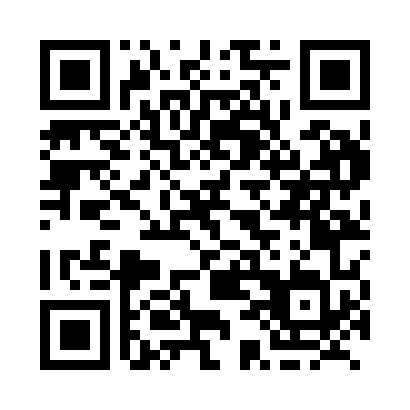 Prayer times for Tisdale, Saskatchewan, CanadaWed 1 May 2024 - Fri 31 May 2024High Latitude Method: Angle Based RulePrayer Calculation Method: Islamic Society of North AmericaAsar Calculation Method: HanafiPrayer times provided by https://www.salahtimes.comDateDayFajrSunriseDhuhrAsrMaghribIsha1Wed3:195:2212:536:028:2510:302Thu3:155:2012:536:038:2710:333Fri3:125:1812:536:048:2910:364Sat3:095:1612:536:058:3010:395Sun3:055:1512:536:078:3210:426Mon3:035:1312:536:088:3410:437Tue3:025:1112:536:098:3510:448Wed3:015:0912:536:108:3710:459Thu3:005:0712:536:118:3910:4610Fri2:595:0612:536:128:4010:4711Sat2:585:0412:536:138:4210:4812Sun2:585:0212:536:138:4410:4813Mon2:575:0112:536:148:4510:4914Tue2:564:5912:536:158:4710:5015Wed2:554:5712:536:168:4810:5116Thu2:544:5612:536:178:5010:5217Fri2:544:5412:536:188:5210:5218Sat2:534:5312:536:198:5310:5319Sun2:524:5212:536:208:5510:5420Mon2:524:5012:536:218:5610:5521Tue2:514:4912:536:228:5810:5522Wed2:504:4812:536:238:5910:5623Thu2:504:4612:536:239:0010:5724Fri2:494:4512:536:249:0210:5825Sat2:494:4412:536:259:0310:5826Sun2:484:4312:536:269:0510:5927Mon2:484:4212:536:269:0611:0028Tue2:474:4112:546:279:0711:0129Wed2:474:4012:546:289:0811:0130Thu2:464:3912:546:299:1011:0231Fri2:464:3812:546:299:1111:03